Witajcie kochani. W tym tygodniu zapraszamy do zabaw ze zwierzętami mieszkającymi na wsi. Wybierzcie z rodzicami te zabawy, które się Wam najbardziej podobają. W WIEJSKIEJ ZAGRODZIEPONIEDZIAŁEK 12.04.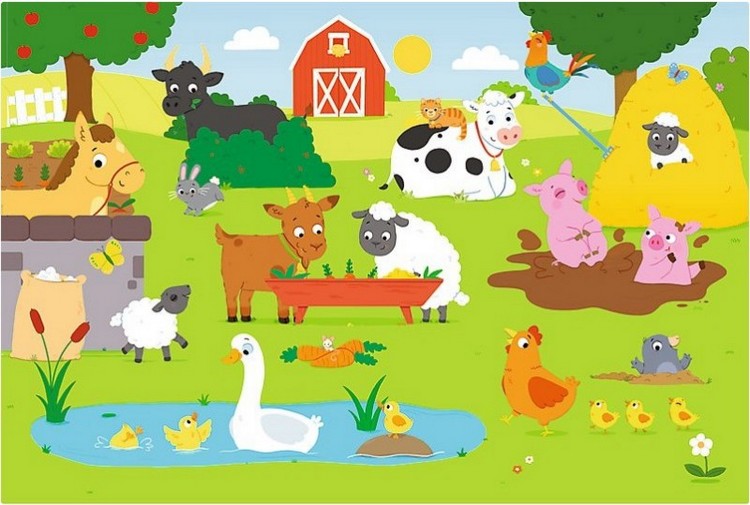 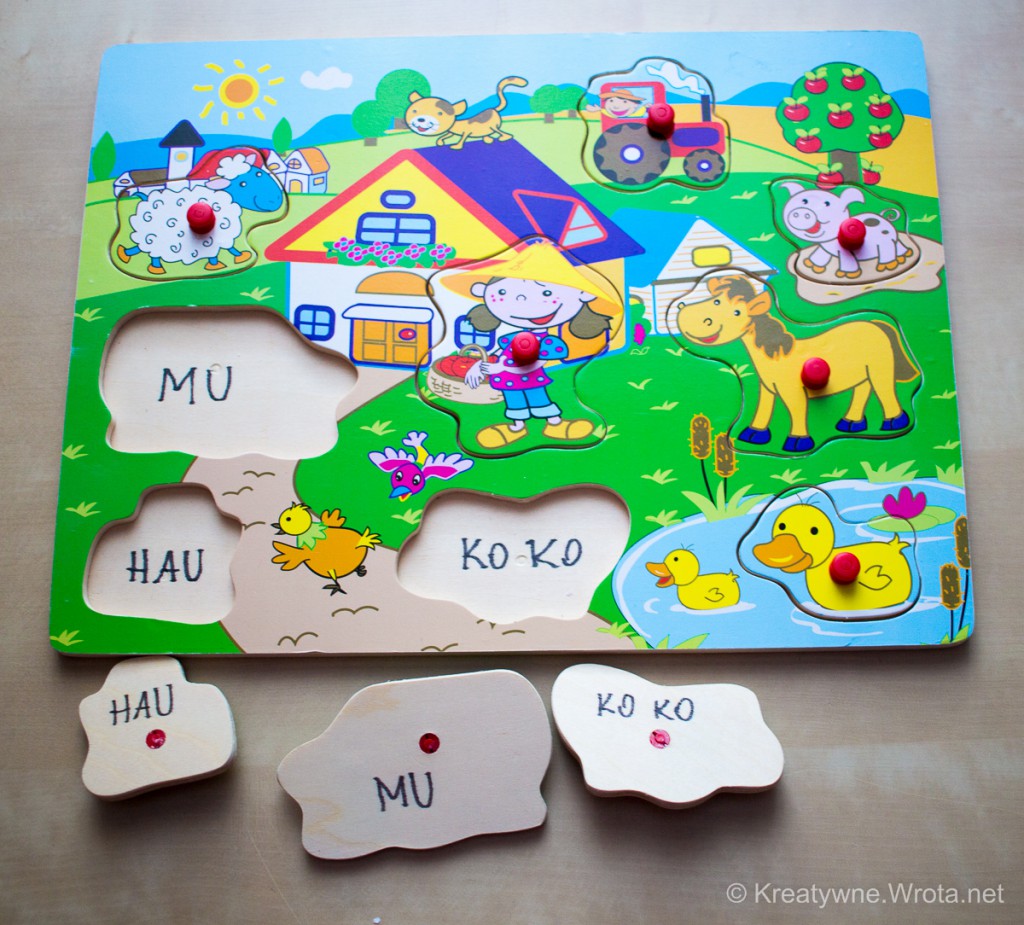 BAJECZKA ORTOFONICZNA  „W ZAGRODZIE MAŁGOSI”
Wieczorem w zagrodzie cioci Małgosi
Każde zwierzątko o jedzenie prosi.Piesek szczeka:
HAU, HAU, HAU,Kotek miauczy:
MIAU, MIAU, MIAU,Kura gdacze;
KOD, KO, DAKaczka kwacze:
KWA, KWA, KWAGąska gęga:
GĘ, GĘ, GĘOna też chce najeść się.Owca beczy:
BE, BE, BE,Koza muczy:
ME, ME, ME,Indor gulaga:
GUL, GUL, GULKrowa ryczy:
MU, MU, MU,Konik parska:
PRR, PRR, PRRA pies warczy:
WRR, WRR, WRR.I tak gra orkiestra ta, aż Małgosia jeść im da.U Wojtka w zagrodzieAutor: Bożena FormaNa wsi u Wojciecha
zwierząt różnych sporo.
W zagrodzie od rana
gwarno i wesoło.

W stajni stoją konie,
piękne - kare, gniade.
Obok klaczy źrebak
spogląda ciekawie.

Wojtek musi przynieść
koniom trochę siana.
Dać siwkowi wody,
nakarmić kasztana.

Potem go szczotkować
długo i dokładnie,
żeby sierść mu lśniła
wszędzie bardzo ładnie.

Kiedy wszystko zrobi,
osiodła konika
i pogalopuje
w słonecznych promykach.

Na podwórzu widać
kwokę z kurczątkami.
Wciąż się przed wszystkimi
dziećmi swymi chwali.

Jakie one grzeczne,
mądre i żółciutkie,
puszyste, kochane
i takie milutkie.

Po podwórku chodzą
kaczki i indyczki,
bardzo dumny kogut,
gęsi i perliczki.

W cieniu starej lipy
króliki mieszkają.
Zajadają marchew,
noskami ruszają.

Na łące się pasą
dwie łaciate krówki,
są byki, cielątka,
i młode jałówki.

Tuż obok pagórek
na nim owiec wiele.
Skubią smaczną trawkę
z baranem na czele.

Gęstym, grubym runem
pokryte są całe.
Będą z niego ciepłe,
skarpety i szale.

Czapki, piękne golfy,
nauszniki, swetry,
pledów duży wybór
i cieplutkie getry.

Oto pani koza,
ma kudłatą brodę.
skubie świeżą trawę
daje mleko zdrowe.

Wojtuś ma wiernego
swego przyjaciela.
Pies to jest ogromny,
że aż dech zapiera.

Ptactwa wciąż dogląda,
i zwierząt pilnuje,
słucha swego pana
chętnie aportuje.

Owce przed wilkami
zawsze dzielnie broni,
a w razie potrzeby
też lisa dogoni.PRZECZYTAJ I DOPASUJ ELEMENTY UKŁADANKI. Można wykorzystać puzzle, które mamy w domu, wystarczy napisać sylaby. 